«Никто не забыт и ничто не забыто»:районный митинг, посвященный Дню начала блокады Ленинграда8 сентября ученики 8-а класса нашей школы приняли участие в  районном митинге, посвященном 75-летию со дня начала блокады Ленинграда.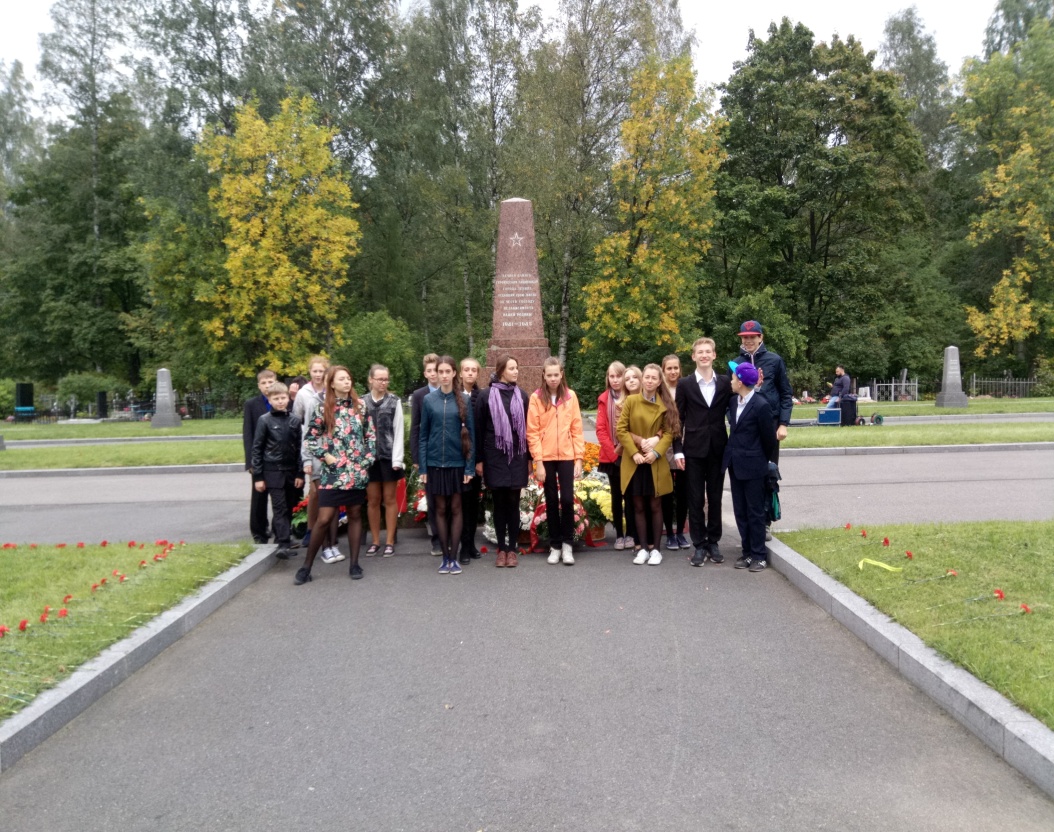 В этот траурный день на Богословском кладбище собрались Ветераны Великой Отечественной войны и жители блокадного Ленинграда, глава и представители администрации Калининского района,  представители общественных организаций, трудовых коллективов и учащиеся образовательных учреждений района.На торжественно-траурной церемонии ребятам напомнили о 872 страшных, но героических днях блокады, о том, что каждый день жизни в блокадном городе был подвигом.В ходе церемонии школьники возложили цветы к памятному монументу, братским могилам и на Холм Славы,  почтили память погибших минутой молчания.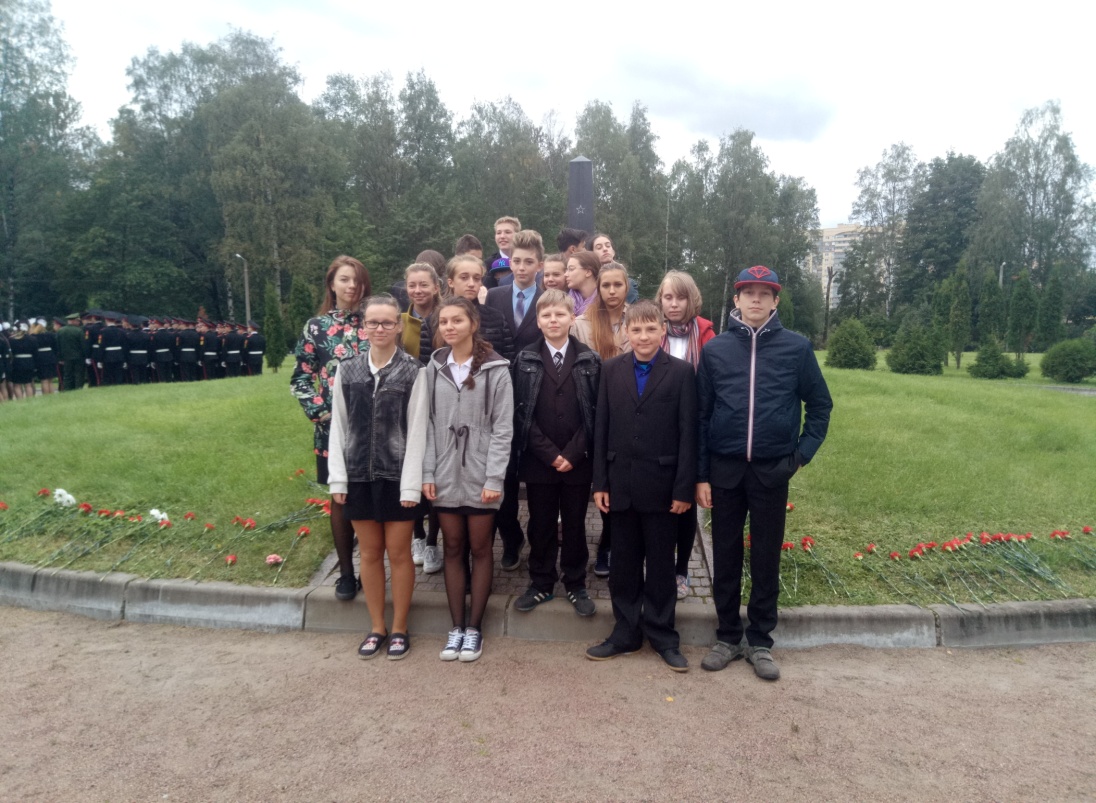 